Отдел по культуре, спорту и молодежной политике администрации муниципального образования Тепло-Огаревский районСТАРТ РАЗДЕЛЬНЫЙ . СТИЛЬ – СВОБОДНЫЙДЕВОЧКИ    2000-.г. рождения – ДЕВУШКИ    1998-.г. рождения – Женщины .р. и старше - КОМАНДНЫЙ ЗАЧЕТГавный судья соревнований				              С.А. ЛукашинГлавный секретарь соревнований			             В.Н.СопольковПРОТОКОЛрайонных соревнований  по лыжным гонкам в честь Героя Советского Союза П.А. Даниловапос.Теплое Тульская обл.                                              26 марта 2016 годаТемпература: - 1 СВетер 2-4 м/секДевочкиДевочкиДевочки.р. и моложе -  .р. и моложе -  .р. и моложе -  .р. и моложе -  .р. и моложе -  №Ф.И.О.Ф.И.О.Ф.И.О. Команда  Команда номерВремяВып.разрядМестоМестоРазоренова ПолинаРазоренова ПолинаРазоренова ПолинаШкола № 1Школа № 1219.08-11Темиртекова АлександраТемиртекова АлександраТемиртекова АлександраАлексеевскаяАлексеевская89.35-22Куприянова ОльгаКуприянова ОльгаКуприянова ОльгаШкола № 1Школа № 1319.47-33Клёпова ДианаКлёпова ДианаКлёпова ДианаПокровскаяПокровская2211.22-44Ахметова АнастасияАхметова АнастасияАхметова АнастасияАлексеевскаяАлексеевская1511.28-556.Швецова  ТаисияШвецова  ТаисияШвецова  ТаисияПокровскаяПокровская2911.40-667.Глотова УльянаГлотова УльянаГлотова УльянаПокровскаяПокровская112.04-778.Алисина АнастасияАлисина АнастасияАлисина АнастасияШкола № 1Школа № 1612.21-889.Горячева ТатьянаГорячева ТатьянаГорячева ТатьянаПокровскаяПокровская1212.40-9910Андреева ЛераАндреева ЛераАндреева ЛераШкола № 1Школа № 12712.42-101011Сечкар ТатьянаСечкар ТатьянаСечкар ТатьянаПокровскаяПокровская1312.51-111112Валиева ВероникаВалиева ВероникаВалиева ВероникаАлексеевскаяАлексеевская1913.28-121213Лобачева АнгелинаЛобачева АнгелинаЛобачева АнгелинаШкола № 1Школа № 13013.34-1313Мальчики.р. и моложе -      .р. и моложе -      .р. и моложе -      .р. и моложе -      .р. и моложе -      .р. и моложе -      .р. и моложе -      №Ф.И.О.КоманданомерВремяВып.разрядМестоЕвстратов НикитаКрасногваардейская736.47-1Герасютенко МаксимШкола № 1677.09-2Волков АлександрШкола № 1567.44-3Калинов КонстантинАлексеевская608.25-45.Витюк СтаниславШкола № 1748.40-56.Минаев Сергей В-Дубравкая518.42-67.Старостин ПавелШкола № 1618.49-78.Ходоровский НикитаНарышкинская918.58-89.Гришин ДаниилШкола № 1529.01-910.Комаров ДенисПокровская499.24-1011.Бычков АртемПокровская799.40-1112.Корнеев АлексейАлексеевская6210.38-1213.Алиев ЯшарПокровская5412.37-1314.Андреев Дмитрий Школа № 27812.43-1415.Подловилин ДмитрийШкола № 28012.45-1516.Валуев Владислав Нарышкинская7712.58-16№Ф.И.О.Ф.И.О.КоманданомерВремяВып.разрядМестоМесто1Бурдастикова АлександраБурдастикова АлександраАлексеевская428.48-112Кокорина АнгелинаКокорина АнгелинаШкола № 1389.56-223Нуриева МадинаНуриева МадинаВ-Дубравская459.56-334Акимова Наталья Акимова Наталья Школа № 13410.06-445Афанасьева ЕлизаветаАфанасьева ЕлизаветаВ-Дубравская3210.38-556Артемова АлександраАртемова АлександраВ-Дубравская4812.07-667Кузнецова КсенияКузнецова КсенияШкола № 23912.55-77Юноши 2000-.р. - Юноши 2000-.р. - Юноши 2000-.р. - Юноши 2000-.р. - Юноши 2000-.р. - Юноши 2000-.р. - №Ф.И.О.Ф.И.О.КоманданомерВремяВып.разрядМестоМесто1.Трегубов АртемТрегубов АртемШкола № 19058.341112.Деняев АнтонДеняев АнтонАлексеевская598.451223.Илюшкин ЕвгенийИлюшкин ЕвгенийШкола № 2849.042334.Лыгин НиколайЛыгин НиколайШкола № 1619.252445.Сенин ВладиславСенин ВладиславАлексеевская819.442556.Демидкин АртурДемидкин АртурАлексеевская8911.261 юн.667.Пузанков НикитаПузанков НикитаШкола № 28711.271 юн.778.Вахнин АртемВахнин АртемНарышкинская88612.091 юн.889.Феоктистов  АлексейФеоктистов  АлексейВ-Дубравская8813.422 юн.9910.Степанов РусланСтепанов РусланШкола № 18613.532 юн.101011.Голубков МихаилГолубков МихаилВ-Дубравская8214.132 юн.111112.Кузнецов ДмитрийКузнецов ДмитрийВ-Дубравская8514.522 юн.1212№Ф.И.О.Ф.И.О.КоманданомерВремяВып.разрядМестоМесто1.Евстратова НадеждаЕвстратова НадеждаШкола № 19411.223112.Карамышева ВероникаКарамышева ВероникаШкола № 19613.421 юн.223.Савельева ЕкатеринаСавельева ЕкатеринаШкола № 19514.021 юн.33Юноши 1998-.р. - Юноши 1998-.р. - Юноши 1998-.р. - Юноши 1998-.р. - Юноши 1998-.р. - Юноши 1998-.р. - №Ф.И.О.Ф.И.О.КоманданомерВремяВып.разрядМестоМесто1.Сержантов ВладиславСержантов ВладиславШкола № 18614.551112.Мусаев АртемМусаев АртемАлексеевская5715.482223.Маров ВалентинМаров ВалентинШкола № 18415.552334.Плахин СергейПлахин СергейАлексеевская1517.233445.Кукушкин МаксимКукушкин МаксимАлексеевская10020.121 юн.556.Морозов АндрейМорозов АндрейНарышкинская89920.301 юн.667.Фетисов СтаниславФетисов СтаниславШкола № 19922.072 юн.77Мужчины .р. и старше - Мужчины .р. и старше - Мужчины .р. и старше - Мужчины .р. и старше - Мужчины .р. и старше - Мужчины .р. и старше - №Ф.И.О.Ф.И.О.КоманданомерВремяВып.разрядМестоМесто1.Савосин АлександрСавосин Александрс. Волчья Дубрава14.081112.Лобачев АлексейЛобачев АлексейТеплое53414.251223.Макеев СергейМакеев Сергейп. Центральный5514.381334.Лукашин ДенисЛукашин Денисп. Теплое15.502445.Лукашин СергейЛукашин Сергейп. Теплое20.231 юн.55№Ф.И.О.КоманданомерВремяВып.разрядМесто1.Деняева Ларисап. Центральный5110.37212.Щербакова КристинаТеплое9315.01  2 юн.2№ п/пШ К О Л А  Места зачетных участников по дистанциям ( по 10- ти лучшим)Сумма местМесто1.МКОУ «СОШ № 1»1,1,1,1,2.2.2,3,3,31912.МКОУ «СОШ № 2»3, 7,7, 14,15,нет зачета22 группа2 группа2 группа2 группа2 группа1.МКОУ «Алексеевская СОШ»1,2,2,2,4,4,5,5,5,63615.МКОУ «Покровская СОШ» 4,6,7,9, 10,11,11,13, нет зачета26.МКОУ «В-Дубравская СОШ»3,5,6,6,9,11,12 нет зачета37.МКОУ «Нарышкинская СОШ»6,8,8,16 нет зачета48МКОУ «Красногвардейская СОШ1, нет полного зачета5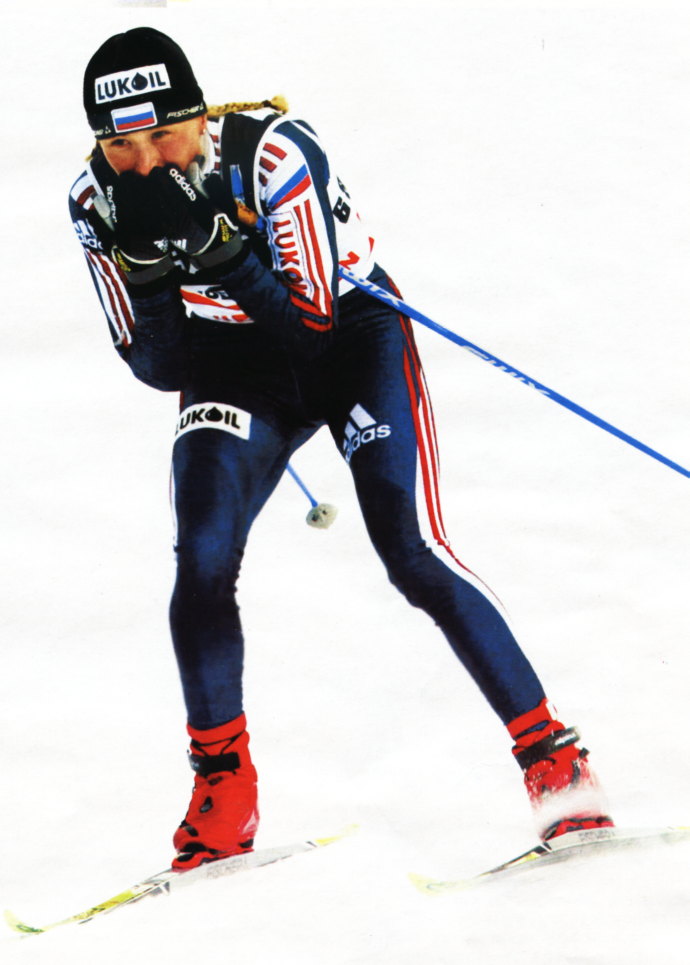 